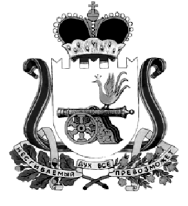 АДМИНИСТРАЦИЯ МУНИЦИПАЛЬНОГО ОБРАЗОВАНИЯ“КАРДЫМОВСКИЙ  РАЙОН” СМОЛЕНСКОЙ ОБЛАСТИ П О С Т А Н О В Л Е Н И Еот   08.12.2017      № 00879Администрация муниципального образования «Кардымовский район» Смоленской области п о с т а н о в л я е т:1. Признать постановление Администрации муниципального образования «Кардымовский район» Смоленской области от 12.07.2016 № 00383 «О внесении изменений в постановление  Администрации муниципального образования «Кардымовский район» Смоленской области от 01.09.2004 № 301» утратившим силу.2. Контроль исполнения настоящего постановления возложить на управляющего делами Администрации муниципального образования «Кардымовский район» Смоленской области В.Г. Макарова. 3. Настоящее постановление вступает в силу со дня его подписания.Глава  муниципального образования                                                   П.П. Никитенков«Кардымовский район» Смоленской областиО признании утратившим силу постановления  Администрации муниципального образования «Кардымовский район» Смоленской области от 12.07.2016 года № 00383